II местоМБОУ «Октябрьская начальная школа- детский сад» (филиал №1 по ул. Несмеянова,6)         «Весенняя сказка»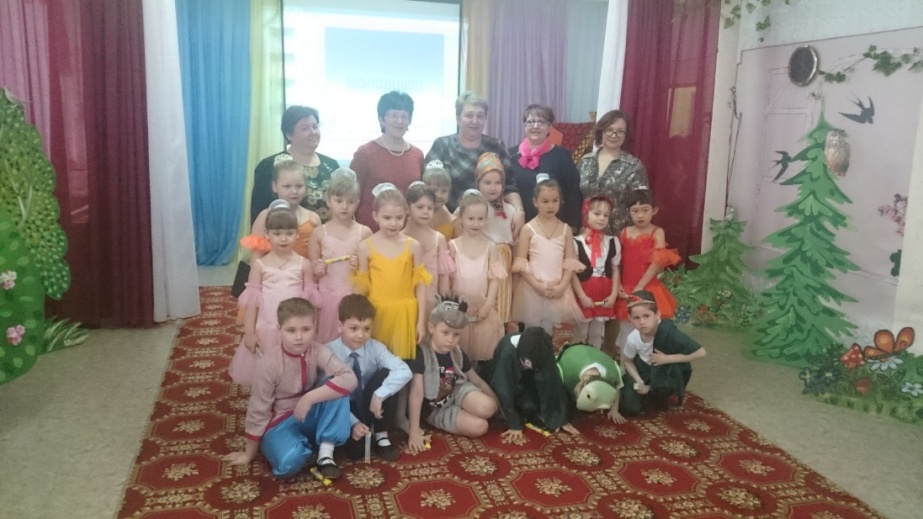 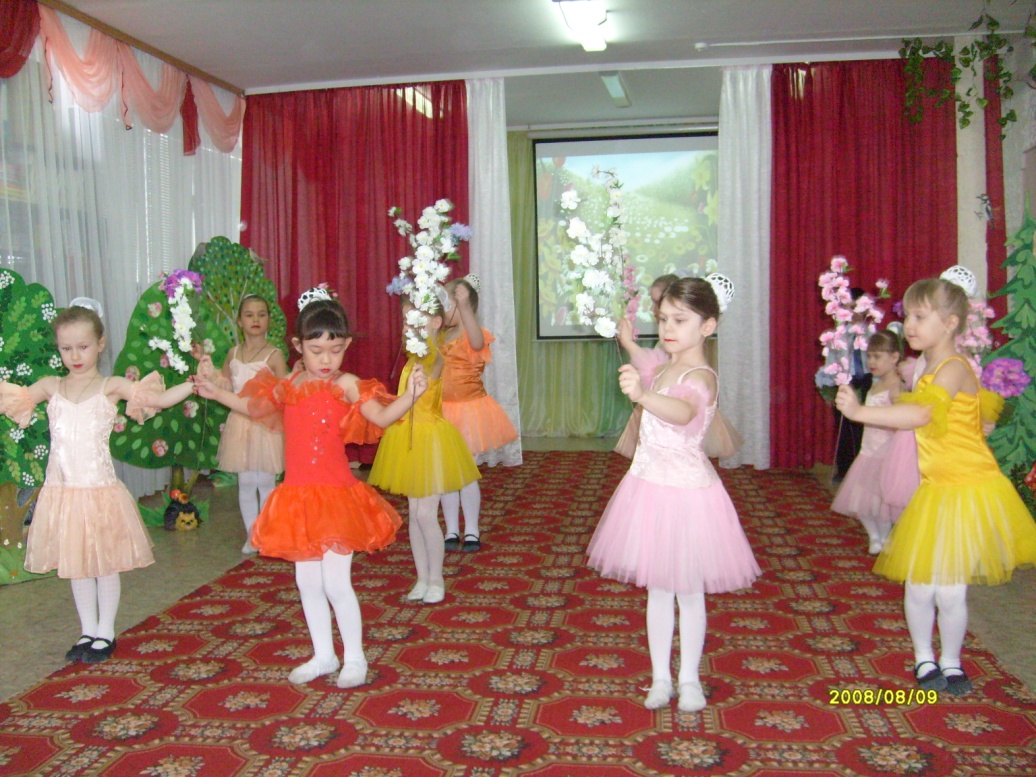 